Wheel of Emotions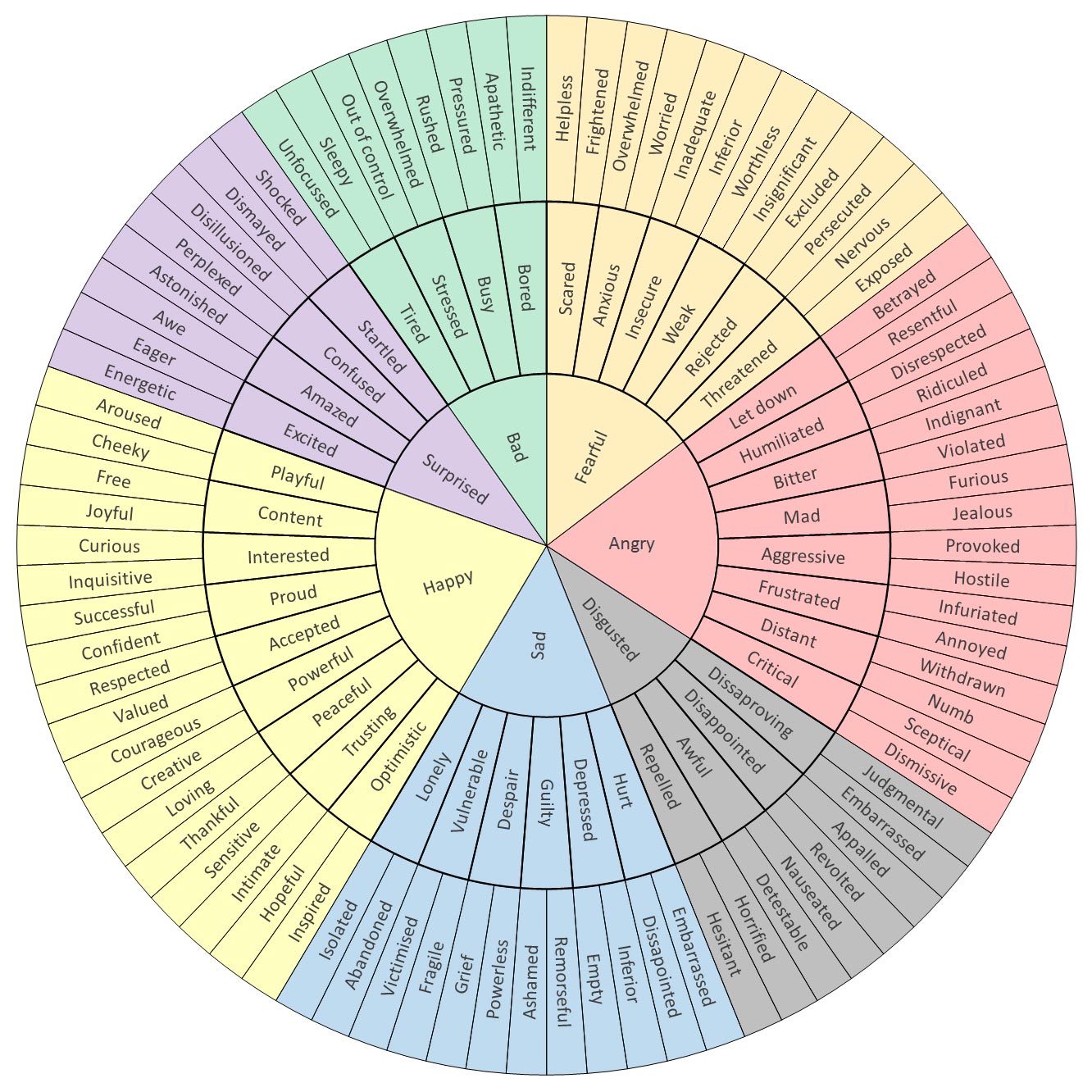 